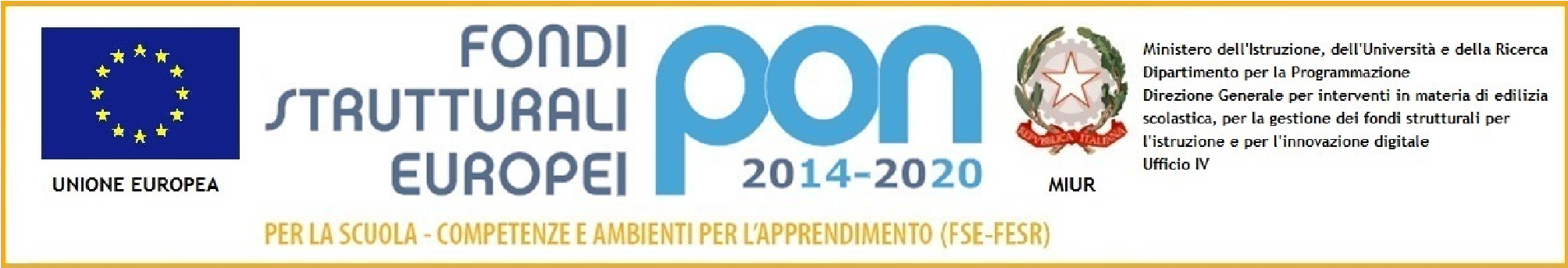 ISTITUTO COMPRENSIVO “LINA MANDELLI”Via B. Luini 2 - 20865 Usmate Velate (MB) Tel. +39 039672100/039671723 Fax +39 0396076032Sito: www.icmandelli.edu.it - e-mail MBIC8CL00X@istruzione.it – MBIC8CL00X@pec.istruzione.it C.F. 87008080159 -   Codice Ministeriale: MBIC8CL00XAi genitoriAgli studentiAl personaledell’IC MandelliIn occasione delle festività voglio augurare a tutto il personale, agli studenti ed ai genitori i miei più calorosi auguri per un sereno Natale ed uno splendido 2021.Abbiamo trascorso un anno difficile, superato con qualche difficoltà, e ci attende un’ulteriore stagione piena di incognite. La affronteremo come sempre, con le nostre salde radici piantate nella storia di questo Istituto.In questo periodo le nostre scuole organizzavano iniziative di raccolta fondi da destinare ad associazioni per sostenere chi si trovava in difficoltà. La situazione attuale rende difficile utilizzare i canali tradizionali di raccolta fondi, eppure mai come quest’anno abbiamo la necessità di aiutare una famiglia che appartiene alla nostra comunità, di cui fa parte una bambina che frequenta una classe quarta della scuola primaria Casati. Questa famiglia ha subito, a causa di un incendio, la perdita dell’abitazione e la bambina e sua madre sono ricoverate per le ustioni riportate. Così il Consiglio di Istituto nella riunione di lunedì 21 dicembre 2020 ha suggerito di promuovere una raccolta fondi utilizzando il conto bancario del nostro Istituto. Per coloro che volessero partecipare alla raccolta è necessario utilizzare la stessa modalità utilizzata per il versamento del contributo volontario ovvero versare tramite bonifico sul conto dell’Istituto il cui IBAN è: IT49Z0503433950000000009000 con la causale “adesione raccolta fondi per solidarietà”.Ringrazio per l’attenzione e rinnovo gli auguri.Il Dirigente ScolasticoProf. Daniele FumagalliFirma autografa sostituita a mezzo stampa,ai sensi dell’art. 3, comma 2 del D. Lgs. n. 39/1993